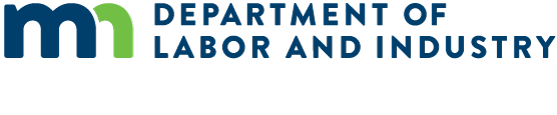 [Employers: This is a sample employee notice employers can use to inform their employees about earned sick and safe time as required under Minnesota Statutes § 181.9447, subdivision 9. Instructions for completing this notice are in brackets. Delete all instructions before providing this to the employee.]إشعار وقت المرض والسلامة المكتسب للموظفينيحق للموظفين في ولاية مينيسوتا الحصول على وقت خاص بالمرض والسلامة، وهو شكل من أشكال الإجازة مدفوعة الأجر. يجب أن يحصل الموظفون على ساعة واحدة على الأقل من وقت المرض والسلامة لكل 30 ساعة يعملون فيها، حتى 48 ساعة على الأقل في السنة. [If you are using a more generous accrual system or a front-loading system, edit the previous sentence and insert the applicable system for the employee who will receive this notice.] السنة لأغراض استحقاق وقت المرض والسلامة للموظف هي: [Note here how you define the accrual or benefit year for the employee. Examples include the calendar year, year by work anniversary or another 12-month period.]يجب الإشارة إلى ساعات العمل المكتسبة للمرض والسلامة التي حصل عليها الموظف، وكذلك تلك التي تم استخدامها في فترة الدفع الأخيرة، في بيان استحقاقات الموظف الذي يتلقاه في نهاية كل فترة دفع. يجب أن يتم دفع وقت المرض والسلامة المكتسب بنفس المعدل بالساعة الذي يكسبه الموظفون من العمل. لا يُطلب من الموظفين البحث عن بديل لمناوبتهم أو العثور عليه لاستخدام وقت المرض والسلامة المكتسب. قد يستخدمون وقت المرض والسلامة المكتسب لكل المناوبة أو لجزء منها، وذلك حسب احتياجاتهم.يمكن استخدام وقت المرض والسلامة المكتسب من أجل:المرض العقلي، أو البدني للموظف، أو العلاج، أو الرعاية الوقائية؛   المرض العقلي، أو البدني، أو العلاج، أو الرعاية الوقائية لأحد أفراد أسرة الموظف؛الغياب بسبب العنف المنزلي، أو الاعتداء الجنسي، أو ملاحقة الموظف، أو أحد أفراد أسرته؛إغلاق مكان عمل الموظف بسبب الطقس أو الطوارئ العامة أو إغلاق مدرسة أحد أفراد أسرته أو مرفق الرعاية بسبب الطقس أو الطوارئ العامة؛ وعندما تحدد سلطة صحية أو أخصائي رعاية صحية أن الموظف أو أحد أفراد أسرته سيعرض الآخرين لخطر الإصابة بمرض معد.إعلام صاحب العمل، الوثائقيمكن لصاحب العمل أن يطلب من موظفيه تقديم إشعار مسبق قد يصل إلى سبعة أيام قبل استخدامهم وقت المرض والسلامة عندما يكون ذلك ممكنًا (على سبيل المثال، عندما يكون لدى الموظف موعد طبي محدد مسبقًا). يمكن لصاحب العمل أيضا أن يطلب من موظفيه تقديم وثائق معينة بشأن سبب استخدامهم لوقت المرض والسلامة المكتسب إذا استخدموه لأكثر من ثلاثة أيام متتالية. [The following is an example of an employer policy for employees to provide notice before using earned sick and safe time. Edit the following text to match your company’s policy.] إذا كان الموظف يخطط لاستخدام وقت المرض والسلامة المكتسب للحصول على موعد أو رعاية وقائية أو أي سبب آخر مسموح به يعرفه مسبقا، فأبلغ [name or position] عن طريق [phone, email or other communication] مقدماً قدر الإمكان، ولكن على الأقل [number between one and seven] أيام مقدما. في الحالات التي لا يستطيع فيها الموظف تقديم إشعار مسبق، يجب على الموظف الاتصال بـ [name or position] على [phone, email or other communication] بمجرد معرفته أنه لن يكون قادرا على العمل.الانتقام، الحق في تقديم شكوىمن المخالف للقانون أن ينتقم صاحب العمل، أو يتخذ إجراء سلبيا، ضد موظف بسبب استخدام أو طلب وقت مرض وسلامة مكتسب أو ممارسة حقوقه المكتسبة في وقت المرض والسلامة بموجب القانون. إذا كان الموظف يعتقد أنه تم الانتقام منه أو حرمانه من وقت المرض والسلامة بشكل غير صحيح، فيمكنه تقديم شكوى إلى وزارة العمل والصناعة في مينيسوتا. يمكنه أيضا رفع دعوى مدنية في المحكمة بسبب انتهاكات خاصة بوقت المرض والسلامة المكتسب.للمزيد من المعلوماتاتصل بقسم معايير العمل في وزارة العمل والصناعة في مينيسوتا على الرقم 651-284-5075 esst.dli@state.mn.us أو قم بزيارة صفحة الويب الخاصة بوقت المرض والسلامة في القسم على dli.mn.gov/sick-leave.تحتوي هذه الوثيقة على معلومات مهمة عن وظيفتك. اختر المربع الموجود على اليسار لتلقي
 هذه المعلومات بهذه اللغة.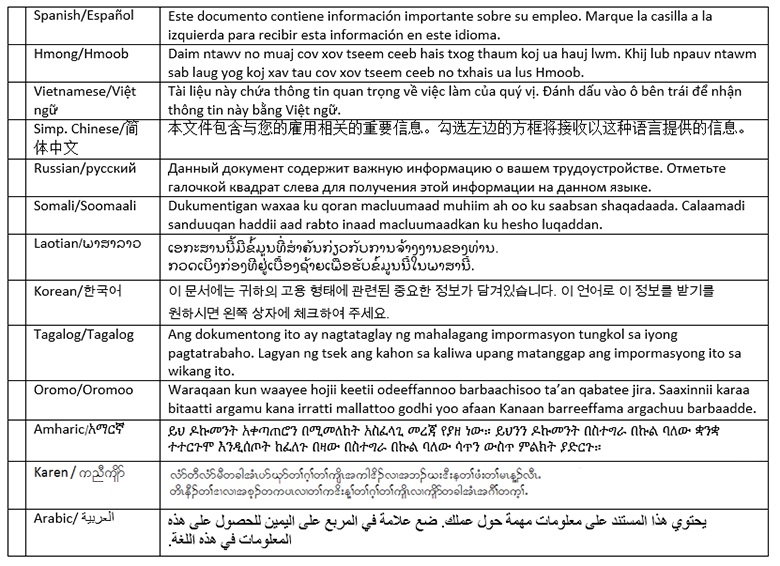 